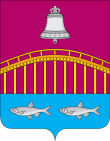 Администрация СЕЛЬСКОГО ПОСЕЛЕНИЯ«Великовисочный сельсовет» ЗАПОЛЯРНОГО РАЙОНА Ненецкого автономного округаРАСПОРЯЖЕНИЕот 09.01.2023 № 1-осн.с. Великовисочное, Ненецкий АООб утверждении Плана работы Администрации Сельского поселения «Великовисочный сельсовет» Заполярного района Ненецкого автономного округа по осуществлению первичного воинского учетав 2023 годуРуководствуясь Федеральным законом от 28.03.1998 N 53-ФЗ «О воинской обязанности и военной службе», Постановлением Правительства РФ от 27.11.2006 № 719 «Об утверждении положения о воинском учете» Методическими рекомендациями по осуществлению первичного воинского учета в органах местного самоуправления, Администрация Сельского поселения «Великовисочный сельсовет» ЗР НАО постановляет:Утвердить План работы Администрации Сельского поселения «Великовисочный сельсовет» ЗР НАО по осуществлению первичного воинского учета в 2023 году. ( Приложение № 1)Один экземпляр Плана работы Администрации Сельского поселения «Великовисочный сельсовет» ЗР НАО по осуществлению первичного воинского учета в 2023 году направить на согласование в Военный комиссариат Ненецкого автономного округа.Настоящее постановление вступает в силу со дня его подписания и подлежит размещению на официальном сайте Сельского поселения «Великовисочный сельсовет» Заполярного района Ненецкого автономного округа. Глава Сельского поселения«Великовисочный сельсовет» ЗР НАО                                                      Н.П. БараковПриложение № 1ПЛАНработы Администрации Сельского поселения «Великовисочный сельсовет» Заполярного района Ненецкого автономного округа по осуществлению первичного воинского учетав 2023 году. СОГЛАСОВАНО: Военный комиссарНенецкого автономного округа_______________И.Н. Ибраев«__» ______________2023 г.УТВЕРЖДАЮ: Глава Сельского поселения «Великовисочный сельсовет» ЗР НАО____________Н.П.Бараков«___»__________________2023 г.п/пНаименование мероприятийСрок выполненияОтветственный за выполнениеОтметка о выполнении123451.Постановка граждан на первичный воинский учет. Проверка у граждан наличия документов воинского учета и заполнение документов первичного воинского учета. В дни регистрации (если регистрация  осуществляется в МФЦ с. Великовисочное»).В случае, если регистрация осуществляется в г. Нарьян-Мар – по мере поступления сведений от Отдела по вопросам миграции УМВД России по НАО.Военно-учетный работник Сухарева Е.В.2. Снятие с первичного воинского учета граждан. Сообщение в военный комиссариат НАО о гражданах, убывших на новое место жительство за пределы Сельского поселения без снятия с воинского учета.В день снятия.В 2-х недельный срок.Военно-учетный работник Сухарева Е.В.3.Представление военных билетов (временных удостоверений, выданных взамен военных билетов) военнообязанных, удостоверений граждан, подлежащих призыву  на военную службу, документов первичного воинского учета , а также паспортов граждан РФ с отсутствующими в них  отметками об отношении граждан к воинской обязанности в Военный комиссариат НАО для оформления постановки на воинский учет или снятия  граждан с воинского учета.В 2-х недельный срок.Военно-учетный работник Сухарева Е.В.4.Внесение изменений в документы первичного воинского учета сведений о гражданах. Направление  данных сведений в Военный комиссариат НАО.ПостоянноВоенно-учетный работникСухарева Е.В.5.Выявление совместно с органами внутренних дел и территориальными органами  Федеральной миграционной службы граждан, проживающих или пребывающих (на срок более  3 месяцев) на территории  органа местного самоуправления  и подлежащих постановке  на воинский учет. Постановка вышеуказанных граждан на воинский учет по фактическому месту жительства.ПостоянноВоенно-учетный работникСухарева Е.В.Участковый уполномоченный полиции 6.Предоставление в Военный комиссариат НАО сведений о случаях неисполнения должностными лицами организаций и гражданами обязанностей по воинскому учету, мобилизационной подготовке и мобилизацииВ 2-х недельный срок.Военно-учетный работникСухарева Е.В.7.Ведение учета организаций, находящихся  на территории органа местного самоуправления.ПостоянноВоенно-учетный работникСухарева Е.В. 8. Сверка документов  первичного воинского учета с документами воинского учета организаций, а также с домовым и похозяйственными книгами.Согласно графику сверокВоенно-учетный работникСухарева Е.В.9.Контроль ведения воинского учета в организациях находящихся на территории органа местного самоуправления.Согласно графику проверок.Военно-учетный работникСухарева Е.В.10.Разъяснение должностным лицам организаций  и гражданам их обязанностей  по воинскому учету, мобилизационной подготовке  и мобилизации, установленных законодательством РФ, осуществление контроля их исполнения, а также информирование  об ответственности  за неисполнение  указанных обязанностей.При посещении гражданами ВУС, сверках и проверках организаций.Военно-учетный работникСухарева Е.В.11.Обновление (замена) документов первичного воинского учета .По мере необходимостиВоенно-учетный работникСухарева Е.В.12.Проверка состояния картотеки с документами первичного воинского учета.ЕжеквартальноВоенно-учетный работникСухарева Е.В.13.Изъятие из картотеки документов первичного воинского учета  на граждан, подлежащих снятию (исключению) с воинского учета  по различным причинам.ЕжемесячноВоенно-учетный работникСухарева Е.В14.Уничтожение документов  первичного воинского учета граждан, снятых с воинского учета.После сверки  с Военным комиссариатом НАОВоенно-учетный работникСухарева Е.В15.Подготовка и представление  в Военный комиссариат НАО всех необходимых документов на граждан 2006 г.р. для первоначальной постановки на воинский учетЯнварь 2023 г.Военно-учетный работникСухарева Е.В.16.Предоставление списков граждан 15 и 16 летнего возрастаДо 15 марта 2023 года.Военно-учетный работникСухарева Е.В.17.Сверка документов первичного воинского учета с документами воинского учета Военного комиссариата НАОСогласно графику сверок Военного комиссариата НАОВоенно-учетный работникСухарева Е.В.18.Представление списков граждан 2007 года рождения, подлежащих первоначальной постановке на воинский учет в 2024 годуДо 15 сентября 2023 года.Военно-учетный работникСухарева Е.В.19.Подготовка всех необходимых документов  на призывников 2023 г.Октябрь 2023 года.Военно-учетный работникСухарева Е.В.20.Представление  в Военный комиссариат НАО отчета о результатах осуществления  первичного воинского учета  в текущем году.До 31 декабря 2023 годаВоенно-учетный работникСухарева Е.В.21.Предоставление отчета по форме, утвержденной приказом Министра финансов РФ от 03.07.2006  №0 нЕжеквартально, до 5 числа месяца, следующего за отчетным кварталом.Главный специалист финансового отдела  Администрации Баракова Т.Ф.